NOME:Instruções para responder a avaliação de desempenhoNão há limite de número de páginas para as respostas de cada questão. Utilize literatura adequada e atualizada e não esqueça de seguir as normas de citações e referências da Biblioteca.A questão 1 deve ser respondida por todos os alunos da disciplina. Será avaliada nessa questão a capacidade do aluno em fazer um paralelo acerca das pressões Internacionais relativas aos sistemas de produção animal, e a profundidade das argumentações e da análise crítica. Essa questão possui peso 4,0.Para o grupo de questões de 2 a 4, serão avaliados a atualidade na contextualização, qualidade de referências bibliográficas que darão embasamento à argumentação, e a profundidade das argumentações e da discussão, tendo por base aspectos discutidos em sala de aula e àqueles apresentados pela literatura. Cada questão possui peso 2,0.Cada questão será avaliada pelos três docentes da disciplina, e a atribuição da nota será realizada de forma comparativa entre alunos e com base na literatura atual. A nota final da avaliação de desempenho será dada por meio da soma das médias aritméticas das notas atribuídas pelos docentes a cada questão.Instruções para responder a avaliação de desempenhoNão há limite de número de páginas para as respostas de cada questão. Utilize literatura adequada e atualizada e não esqueça de seguir as normas de citações e referências da Biblioteca.A questão 1 deve ser respondida por todos os alunos da disciplina. Será avaliada nessa questão a capacidade do aluno em fazer um paralelo acerca das pressões Internacionais relativas aos sistemas de produção animal, e a profundidade das argumentações e da análise crítica. Essa questão possui peso 4,0.Para o grupo de questões de 2 a 4, serão avaliados a atualidade na contextualização, qualidade de referências bibliográficas que darão embasamento à argumentação, e a profundidade das argumentações e da discussão, tendo por base aspectos discutidos em sala de aula e àqueles apresentados pela literatura. Cada questão possui peso 2,0.Cada questão será avaliada pelos três docentes da disciplina, e a atribuição da nota será realizada de forma comparativa entre alunos e com base na literatura atual. A nota final da avaliação de desempenho será dada por meio da soma das médias aritméticas das notas atribuídas pelos docentes a cada questão.O 10o Global Forum for Food and Agriculture (GFFA), realizado em Berlin em 2018, discutiu sobre as preocupações globais, atuais e futuras, para o Setor Pecuário. Os principais tópicos de discussão envolveram os impactos dos sistemas de produção pecuários sobre i. Segurança Alimentar; ii. Meios de Subsistência; iii. Saúde e bem-estar animal; e iv. Recursos, mudanças climáticas e ambiente. Faça uma análise crítica acerca das possibilidades ou oportunidades de ação propostas pela FAO no âmbito mundial em paralelo com as possibilidades de intervenção nos sistemas pecuários Brasileiros. O 10o Global Forum for Food and Agriculture (GFFA), realizado em Berlin em 2018, discutiu sobre as preocupações globais, atuais e futuras, para o Setor Pecuário. Os principais tópicos de discussão envolveram os impactos dos sistemas de produção pecuários sobre i. Segurança Alimentar; ii. Meios de Subsistência; iii. Saúde e bem-estar animal; e iv. Recursos, mudanças climáticas e ambiente. Faça uma análise crítica acerca das possibilidades ou oportunidades de ação propostas pela FAO no âmbito mundial em paralelo com as possibilidades de intervenção nos sistemas pecuários Brasileiros. O Ecossistema “Pastagem” é caracterizado pela contínua interação entre os componentes solo-planta-animal-clima-manejo. Embora o modelo de interação dos componentes do ecossistema não mude com o tipo de exploração ou região, as demandas por tecnologia e inovação variam amplamente com o perfil dos sistemas de produção. Aguiar (2018) definiu esses perfis segundo o nível tecnológico adotado pelo produtor no manejo da pastagem. Essa caracterização é baseada no fato de que, para uma dada propriedade, uma vez respeitados os requerimentos da planta, os demais fatores serão mantidos em seus níveis ótimos. Analise quais as demandas por tecnologia e inovação para os componentes solo-planta-animal-clima-manejo em cada um desses níveis tecnológicos, discuta os impactos positivos e negativos de cada ponto que você citou, bem como as dificuldades em sua implementação.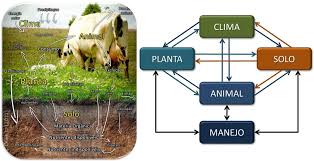 O Ecossistema “Pastagem” é caracterizado pela contínua interação entre os componentes solo-planta-animal-clima-manejo. Embora o modelo de interação dos componentes do ecossistema não mude com o tipo de exploração ou região, as demandas por tecnologia e inovação variam amplamente com o perfil dos sistemas de produção. Aguiar (2018) definiu esses perfis segundo o nível tecnológico adotado pelo produtor no manejo da pastagem. Essa caracterização é baseada no fato de que, para uma dada propriedade, uma vez respeitados os requerimentos da planta, os demais fatores serão mantidos em seus níveis ótimos. Analise quais as demandas por tecnologia e inovação para os componentes solo-planta-animal-clima-manejo em cada um desses níveis tecnológicos, discuta os impactos positivos e negativos de cada ponto que você citou, bem como as dificuldades em sua implementação.O conceito de Agricultura e Pecuária de precisão – assim é chamada a nova cultura que começa a se espalhar pelos campos do país, com importantes incentivos e trazendo resultados econômicos mais favoráveis na utilização dos recursos e na otimização de tempo, sejam eles  operacionais ou humanos. Equipamentos embarcados com altas tecnologias, como colhedeiras e veículos aéreos não tripulados com sensores e sistemas de irrigação e pulverização computadorizados, entram em ação para que os recursos naturais, humanos e financeiros sejam aproveitados ao máximo, bem como o gerenciamento e o manejo de áreas de pastagens e de monitoramento de ambientes produtivos e animais de forma responsável. Baseado em uma revisão de literatura, descreva de forma clara e direta quais os benefícios que a tecnologia tem trazido aos sistemas produtivos do País, e como ela tende a caminhar nos próximos anos.O conceito de Agricultura e Pecuária de precisão – assim é chamada a nova cultura que começa a se espalhar pelos campos do país, com importantes incentivos e trazendo resultados econômicos mais favoráveis na utilização dos recursos e na otimização de tempo, sejam eles  operacionais ou humanos. Equipamentos embarcados com altas tecnologias, como colhedeiras e veículos aéreos não tripulados com sensores e sistemas de irrigação e pulverização computadorizados, entram em ação para que os recursos naturais, humanos e financeiros sejam aproveitados ao máximo, bem como o gerenciamento e o manejo de áreas de pastagens e de monitoramento de ambientes produtivos e animais de forma responsável. Baseado em uma revisão de literatura, descreva de forma clara e direta quais os benefícios que a tecnologia tem trazido aos sistemas produtivos do País, e como ela tende a caminhar nos próximos anos.Utilizando como referência os sistemas de produção e, especialmente, os sistemas de alimentação dos equinos apresentados na aula, sugira quais são as inovações tecnológicas que poderiam ser empregadas nestas áreas. Faça um comparativo da situação atual e como seria o sistema com as inovações sugeridas.Utilizando como referência os sistemas de produção e, especialmente, os sistemas de alimentação dos equinos apresentados na aula, sugira quais são as inovações tecnológicas que poderiam ser empregadas nestas áreas. Faça um comparativo da situação atual e como seria o sistema com as inovações sugeridas.